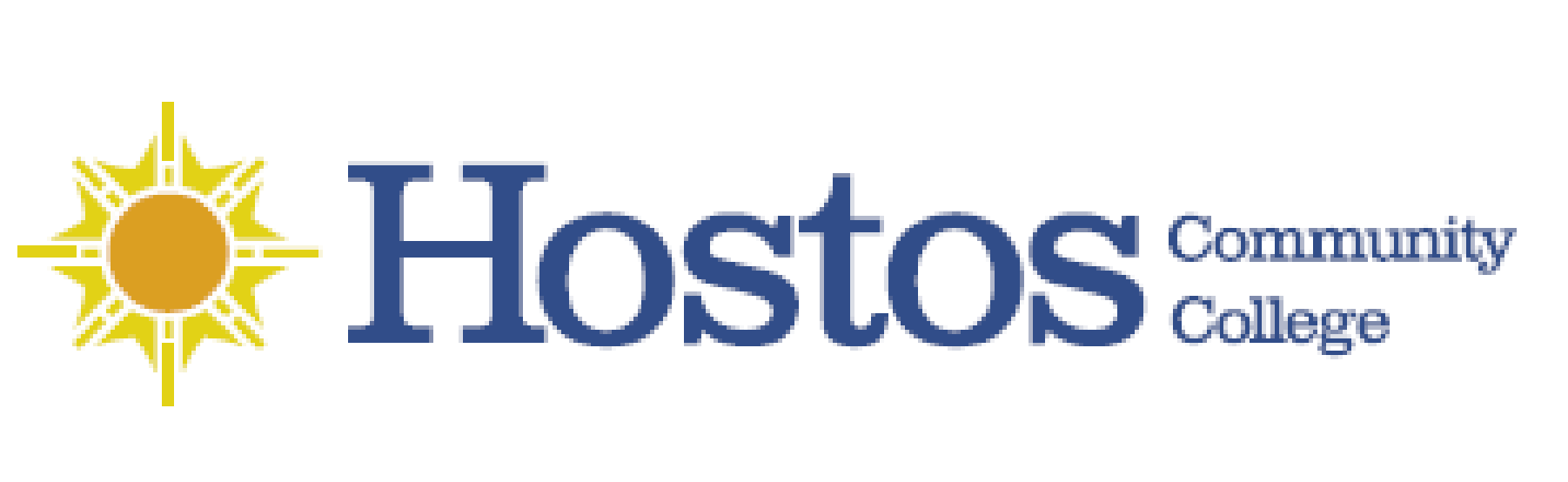 COLLEGE-WIDE CURRICULUM COMMITTEEHYFLEX in B502 and Online Meeting, CLICK THIS LINK TO JOINTuesday, October 11, 20223:30-5:00 pm AgendaCall to OrderAcceptance of CWCC agenda for meeting 11 October 2022 (see link to agenda)Approval of CWCC minutes for meeting 20 September 2022 (see link to minutes)Curricular Items – To be voted onCriminal Justice - Program description changeCriminal Justice program description change updating the program description so as to align it with the standing requirements of the Justice Academy Dual Admissions program with John Jay College (see link to form); Prof.  Hector Soto (Behavioral and Social Sciences) presenting -CLICK THIS LINK TO VOTE (only open during vote)- https://forms.gle/2JJWW9xmv2U5AR579Liberal Arts AS Degree - Program changeLiberal Arts AS Degree program change updating the program so as to align it with the courses and credits currently offered in departments and offer maximum flexibility for students (see link to form); Prof.  Damaris Lois Lang (Natural Sciences) and Dr. Anna Ivanova (Lib. Sci A.S. Coordinator) presenting -CLICK THIS LINK TO VOTE (only open during vote)- https://forms.gle/iKWg3XCt9FDZj12F6MAT 120 SI - Pathways submissionMAT 120 SI Introduction to Probability and Statistics Pathways submission (see links to form and to syllabus); Prof. JungHang Lee (Mathematics) presenting -CLICK THIS LINK TO VOTE (only open during vote)- https://forms.gle/jKhD3bqSouJWComi9EDU 227 - New experimental courseEDU 227 Instructional Technology Models and Practices (see links to form and to syllabus); Presented at CWCC on 20 September 2022 by Prof.  Jacqueline DiSanto (Education); should have been listed as EDU 227 not as PIL 227 -CLICK THIS LINK TO VOTE (only open during vote)- https://forms.gle/H6NPsrYhWSpfmiKSAInformational Items – Not voted onPublic Policy and Administration Articulation with John Jay (see link to agreement); Prof.  Nancy Genova (Behavioral and Social Sciences) presentingNursing Articulation with School of Professional Studies (see link to agreement); Prof.  Kathleen Ronca (Allied Health) presentingNew Business & AnnouncementsWelcome to our newly appointed student members of CWCC, Kacey Witter and Elizabeth Soto. Many thanks for volunteering to serve on our committee. We benefit so much from your experience.Schedule CWCC for Fall 2022 ​Tuesday, 20 September, all meetings 3:30pm HYFLEX in B502 OR at  https://hostos-cuny-edu.zoom.us/j/6756681908Tuesday, 11 OctoberTuesday, 25 OctoberTuesday, 15 NovemberTuesday, 29 November AdjournmentChristine Hutchins is inviting you to a scheduled Zoom meetingTopic: CWCC MeetingTime: This is a recurring meetingJoin Zoom Meetinghttps://hostos-cuny-edu.zoom.us/j/6756681908Meeting ID: 675 668 1908One tap mobile+16465588656,,6756681908# US (New York)+13017158592,,6756681908# US (Washington DC)Dial by your location        +1 646 558 8656 US (New York)        +1 301 715 8592 US (Washington DC)        +1 312 626 6799 US (Chicago)        +1 346 248 7799 US (Houston)        +1 669 900 9128 US (San Jose)        +1 253 215 8782 US (Tacoma)Meeting ID: 675 668 1908Find your local number: https://hostos-cuny-edu.zoom.us/u/kdkYWLRhGsJoin by SIP6756681908@zoomcrc.comJoin by H.323162.255.37.11 (US West)162.255.36.11 (US East)213.19.144.110 (Amsterdam Netherlands)213.244.140.110 (Germany)103.122.166.55 (Australia Sydney)103.122.167.55 (Australia Melbourne)69.174.57.160 (Canada Toronto)65.39.152.160 (Canada Vancouver)207.226.132.110 (Japan Tokyo)149.137.24.110 (Japan Osaka)Meeting ID: 675 668 1908Community Health is aligned, as Kacey shared with us. And, as Prof. Doyle is pointing out, redirecting students to STEM majors is a heavy lift. Do we know if the ALEKS bridge is more for students in general who come in wanting to major in STEM with CPIs that are too low to get into MAT 150, or MAT 150SI